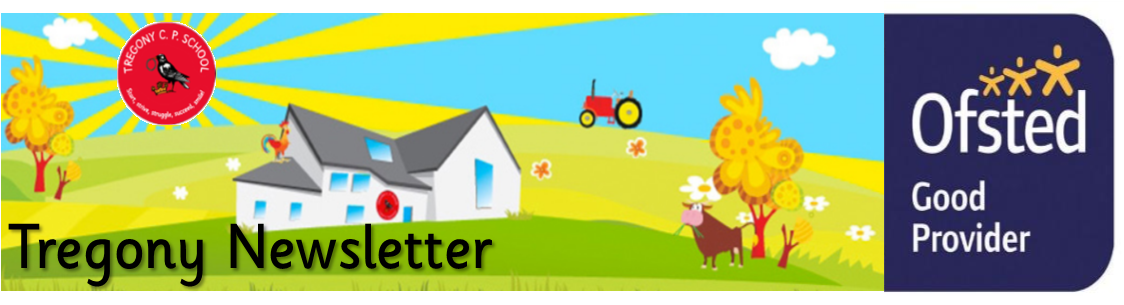 September 6th 2019Dear Parents/Carers,I am very excited to be writing my first newsletter as the new headteacher of Tregony Primary School.  I hope that you and your families had a wonderful summer break and your children are rested and ready for the new school year.  I have been very fortunate that during the summer holidays our dedicated staff  have spent many hours and days helping to prepare the school for my new role and the new school year.  During our INSET day, we spent time evaluating our curriculum so that we can create a learning environment with a curriculum that is broad and balanced. As part of our new School Improvement Plan, we are looking to enhance and personalise our curriculum. We very much value the input of the children and understand the importance of pupil voice. Therefore, we are sending out a link to our curriculum questionnaire https://forms.gle/JxqY92Q2a4r4tzX96. We would like all children at Tregony School to complete it, to help us enrich our curriculum.  The questionnaire has a number of questions regarding clubs, outdoor learning and subjects. For our younger children, if you could help your child(ren) to complete these as honestly as possible, we would be very grateful. The children have been shown the format of the questionnaire during assembly this week, so they will be familiar with the layout. I will be updating you more on our curriculum developments very soon.Both myself and teachers have been very impressed by the positive way your children have returned to school, it is as if they haven’t been away! There is always a bubble of excitement when starting a new class, year group or being reunited with friends.  We have welcomed four new pupils to our school in addition to our new Reception children. Whilst we have many pupils with varying allergies, one of our new pupils has a severe peanut allergy.  Due to this, we would be most appreciative if you could consider what you are packing in your child’s lunchbox and we request that foods containing peanuts are avoided.  We understand that there may be traces of nuts in many food products and it is difficult to be completely nut free but we would be so grateful if you could support us and our new pupil with this. It was lovely to meet with so many parents/carers during our coffee morning on Wednesday.  Building partnerships with parents is something I am looking forward to developing throughout the year and I am asking for parents/carers to support our school by helping us to form a larger group to help raise funds. If you are interested in joining us, please email me on head@tregony.cornwall.sch.uk or let Mrs Kirby know.  Thank you!Please can I remind parents/carers to label and name all school uniform.  Over the summer, I cleared four bin bags of clothes, none of which were named.  Fortunately, this has all been recycled and taken to Cornelly Church where anybody can help themselves. The church is open all day, every day.A member of staff offers a walking bus every morning.  However, we are urgently needing parental support with this so that we can maintain the correct pupil/adult ratio.  Without this support, we may have to reduce the days we offer this. Please let Mrs Kirby know if you can help on any specific days. Thank you. As the weather starts to become cooler, please can you ensure that your child/ren bring their coats.Finally, don’t forget to check our website for school related information, which we are in the process of updating.  You can also add us on Facebook to keep up-to-date with news, reminders and photos.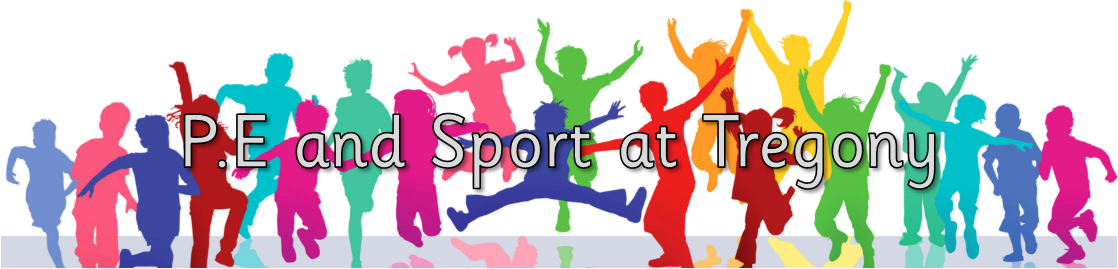 We have had a great response to sports clubs; thank you to those that paid straight away to secure their places. We still have a few places available in the Year 1,2,3 football club. These sports’ clubs help me to make decisions on our teams for up and coming competitions. Please can I ask for parents to ensure that their children have sports kit in school at all times, ready for lessons and clubs. They are allowed to wear own kit for clubs as this helps with making sure their P.E kit remains in school.Thank youMiss Mulroy 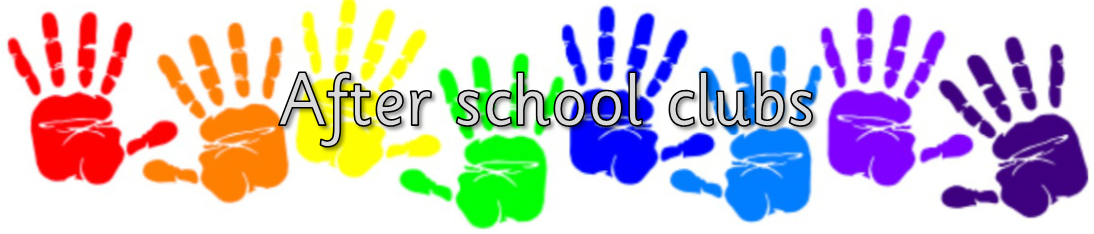 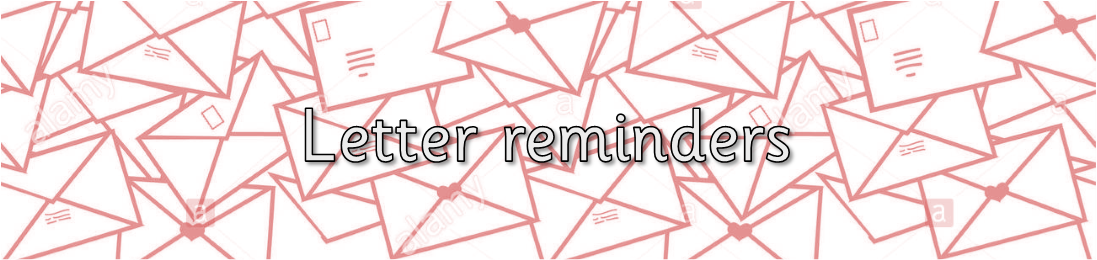 Class lettersHomework Spellings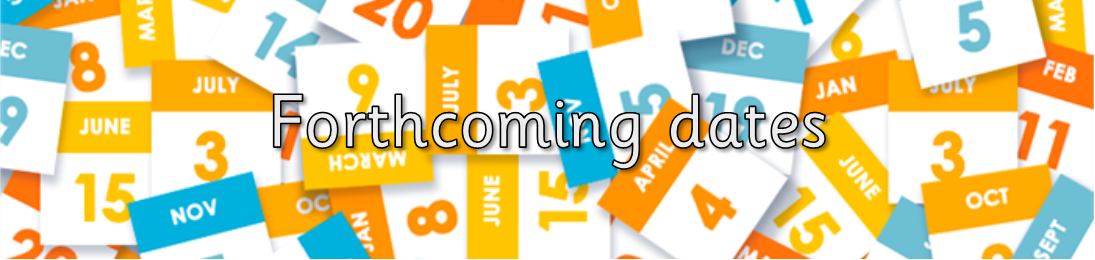 Flute and piano lessons will start next Tuesday (which is a change of day) so please ensure that your child has their music and instrument.Tuesday 1st October Individual school photos - letter to follow.Clubs start on Monday 9th SeptemberAll pupils should have received a class letter, homework and spellingsEli Childley for super English work.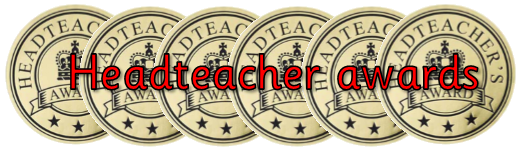 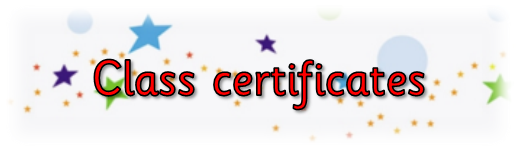 Towan: all reception children for having a good first week at schoolSummers: Harriet Jones, Oli Hill, Aiden Lewis, Elizabeth Dicker and Rowan Appleyard for working independently as a Year 1.Porthcurnick: Harry Cotton for super focus and behaviour for learning.Portholland: James Trudgeon for a hard working attitude and good focus in class. Lola Blades for settling well into life at Tregony.Porthluney: Jack Filbey for following ALL instructions with thought and careHope Blades for an excellent first week as a year 6 at Tregony SchoolP.E: Carl Agar for an excellent P.E lesson and working well with others.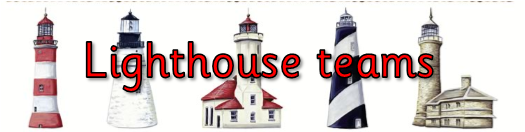 Godrevy:Trevose:St Antony:Lizard:Team Points carried over to next week, when Team Captains are appointed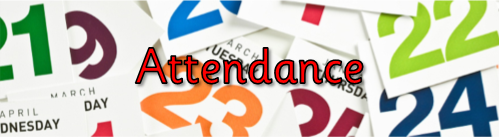 Towan:Summers:Porthcurnick:Portholland:Porthluney: